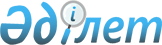 О внесении изменения в решение Щербактинского районного маслихата от 21 августа 2015 года № 225/63 "О повышении ставок земельного налога и единого земельного налога по Щербактинскому району"
					
			Утративший силу
			
			
		
					Решение маслихата Щербактинского района Павлодарской области от 10 марта 2016 года № 262/72. Зарегистрировано Департаментом юстиции Павлодарской области 11 апреля 2016 года № 5058. Утратило силу решением маслихата Щербактинского района Павлодарской области от 8 июня 2018 года № 134/39 (вводится в действие по истечении десяти календарных дней после дня его первого официального опубликования)
      Сноска. Утратило силу решением маслихата Щербактинского района Павлодарской области от 08.06.2018 № 134/39 (вводится в действие по истечении десяти календарных дней после дня его первого официального опубликования).
      В соответствии с подпунктом 15) пункта 1 статьи 6 Закона Республики Казахстан от 23 января 2001 года "О местном государственном управлении и самоуправлении в Республике Казахстан", подпунктом 92) пункта 1 статьи 1 Закона Республики Казахстан от 3 декабря 2015 года "О внесении изменений и дополнений в некоторые законодательные акты Республики Казахстан по вопросам налогооблажения и таможенного администрирования", Щербактинский районный маслихат РЕШИЛ:
      1. Внести в решение Щербактинского районного маслихата от 21 августа 2015 года № 225/63 "О повышении ставок земельного налога и единого земельного налога по Щербактинскому району" (зарегистрированное в Реестре государственной регистрации нормативных правовых актов за № 4721, опубликованное 22 сентября 2015 года в районной газете "Маралды", 22 сентября 2015 года в районной газете "Трибуна") следующее изменение:
      в преамбуле указанного решения цифры и слово "1-1 статьи 387" заменить цифрами и словом "5 статьи 386".
      2. Контроль за исполнением настоящего решения возложить на секретаря Щербактинского районного маслихата.
      3. Настоящее решение вводится в действие по истечении десяти календарных дней со дня его первого официального опубликования.
					© 2012. РГП на ПХВ «Институт законодательства и правовой информации Республики Казахстан» Министерства юстиции Республики Казахстан
				
      Председатель сессии

В. Лямцев

      Секретарь районного маслихата

Т. Абдрахманов
